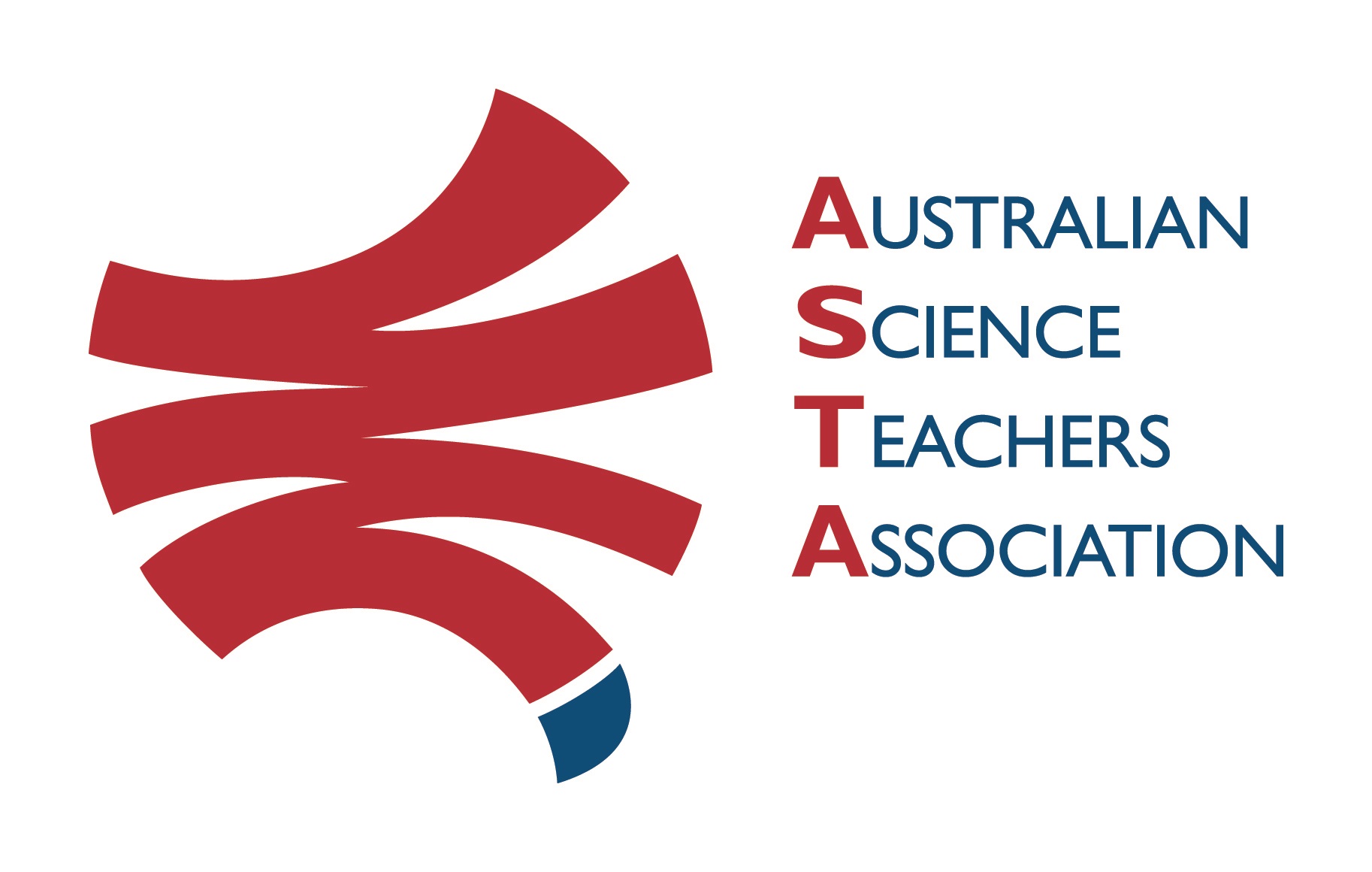 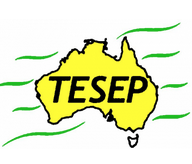 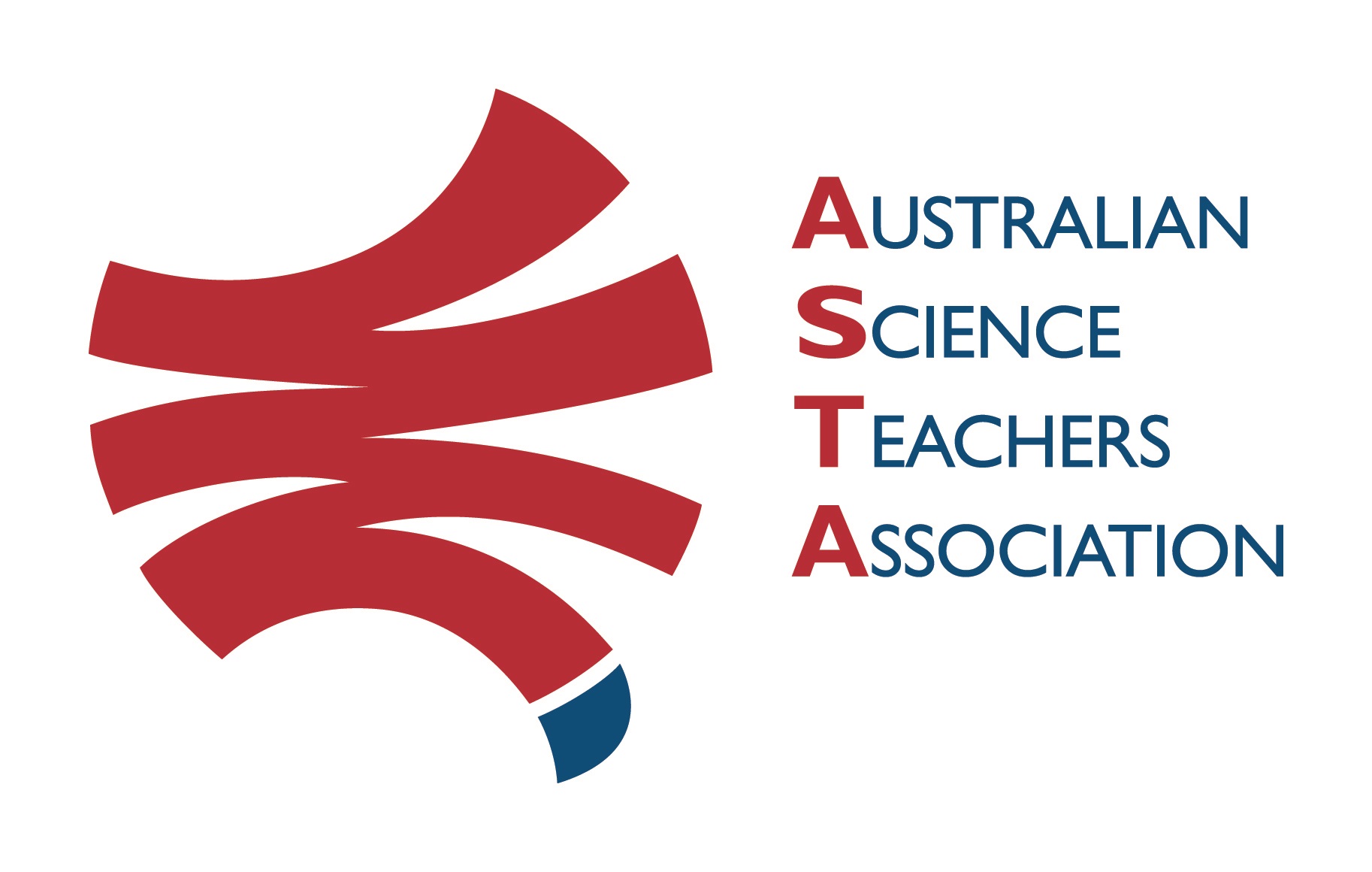 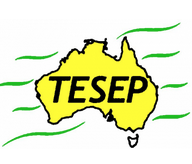 TESEP PRESENTS: AFTER SCHOOL PROFESSIONAL DEVELOPMENT (PD)Earth-Expo 2-PD - Introducing Our Dynamic Planet: Thu 25 July 2024Energy and the Energy Transition (all energy types compared, path to Net Zero), yr 9-12 focus (STEM/physics/chemistry crossover)Critical Minerals & Renewable Energy (what is a critical mineral /supply-demand/exploring-mining-processing in Aust / batteries & recycling, electric car & renewable energy) (Year 6-12 STEM)School: Mid North Christian College, 43 Port Davis Rd, Port Pirie SAMeeting Room: attendees to go to the front desk to be directed to Meeting RoomDate: Thursday 25 July 2024, PDs 3:15pm-6:15pm School Facilitator: Thomas Jaeschke (light supper will be provided)The RocksExpo experience includes– 1. PD workshops – After-school professional development workshops for teachers (3-PD @ $45 per attendee for visiting teachers, FREE to host-school teachers).3. Certificate of attendance – A certificate of hours and workshop outcomes will be issued. 4. FREE rock kit – Host to receive a FREE rock kit and Plate Tectonics poster.5. Introductory RocksExpo feature How to Use the Rock Kit and Teaching Pack (e.g. how to relate rock kit rocks to rock stories, 3D rendered samples, virtual thin sections and virtual outcrops). 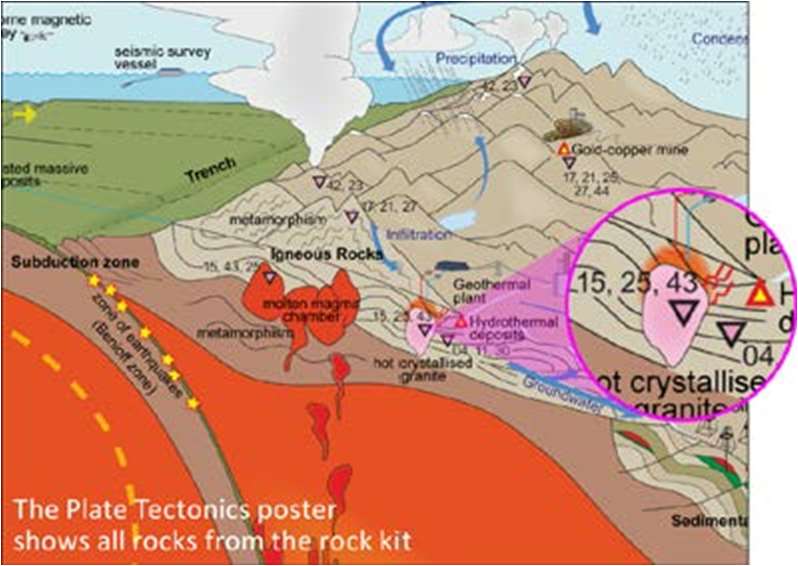 6. Subsequent RocksExpo topics can be chosen from TESEP’s “The Challenging Earth” series 2Presenter: Philip Sansom is an experienced teacher and industry educator, with a passion for teaching earth science and local geology. He has many fossil and rock stories to share.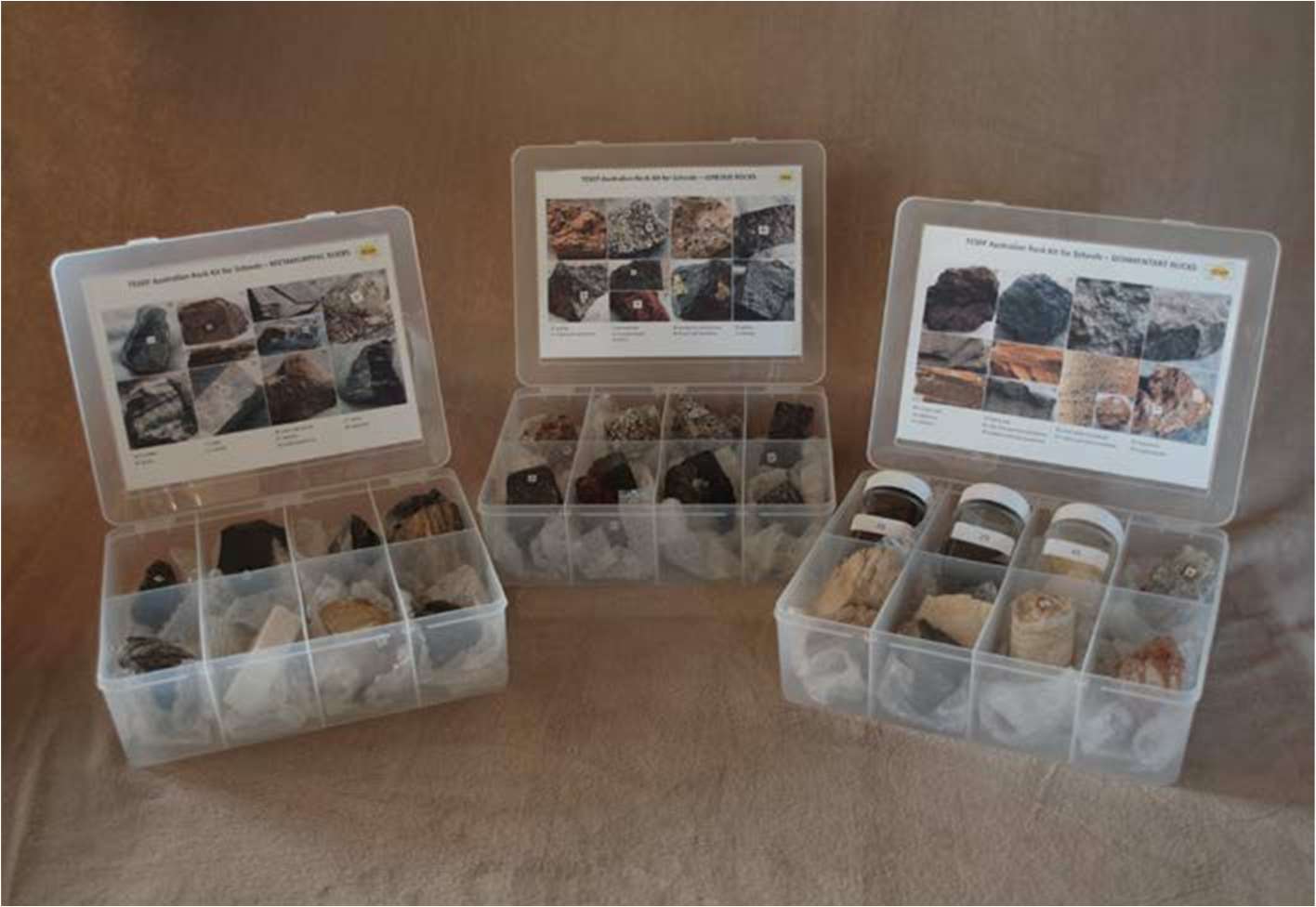 Booking form